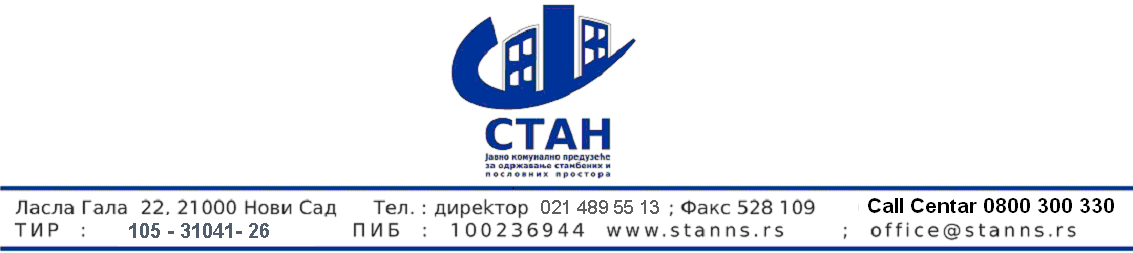 Број јавне набавке: 25/2020КОНКУРСНА ДОКУМЕНТАЦИЈАОТВОРЕНИ ПОСТУПАК-ОКВИРНИ СПОРАЗУМ-Хидро-електро материјалОзнака из општег речника набавке: 31731000Укупан број страна: 56Рок за достављање понуда: закључно са 21.09.2020.године, до 12:00 часова.Датум отварања понуда: 21.09.2020.године, у:12:15 часоваАвгуст, 2020. годинаНа основу члана 32.,40.став 1, члана 40а став 2. тачка 1. и 61. Закона о јавним набавкама (“Службени гласник Републике Србије” број 124/12, 14/15 и 68/15, у даљем тексту: Закон) и члана 2. и 8. Правилника о обавезним елементима конкурсне документације у поступцима јавних набавки и начину доказивања испуњености услова (“Службени гласник Републике Србије” број 86/2015 и 41/2019), Одлуке о покретању поступка јавне набавке 25/2020 број 461 од 20.03.2020.године и Решења о образовању комисије за јавну набавку 25/2020 број 461/1 од 20.03.2020.године, припремељена је:КОНКУРСНА ДОКУМЕНТАЦИЈАу отвореном поступку за јавну набавку добара– Хидро-електро материјалЈавна набавка број:25/2020Садржај конкурсне документацијеОПШТИ ПОДАЦИ О ЈАВНОЈ НАБАВЦИПодаци о наручиоцуНаручилац: Јавно комунално предузеће “Стан”Адреса: Ласла Гала 22, Нови СадИнтернет страница: www.stanns.rsВрста поступка јавне набавкеПредметна јавна набавка се спроводи у отвореном поступку, у складу са Законом и подзаконским актима којима се уређују јавне набавке.Предмет јавне набавкеПредмет јавне набавке број 25/2020 су добра – Хидро-електро материјал.Циљ поступкаПоступак јавне набавке се спроводи ради закључења оквирног споразума.Оквирни споразум  ће се закључити између наручиоца и 3 (три) понуђача. Рок трајања оквирног споразума – једна година од дана обостраног потписивања.Уколико наручилац не добије унапред одређени број прихватљивих понуда, наручилац може да закључи оквирни споразумса мањим бројем понуђача, односно и са једним сходно члану 40. Став 3. Закона. Контакт лице и службаЛице за контакт: Ранковић ЗоранЕ-mail адреса: zrankovic@stanns.rsПријем електронске поште врши се радним данима (понедељак-петак) у радно време наручиоца од 08:00 – 14:00 часова.Сва документација која је послата после радног времена наручиоца телефаксом и електронском поштом сматраће се да је примљена првог наредног радног дана наручиоца.ПОДАЦИ О ПРЕДМЕТУ ЈАВНЕ НАБАВКЕПредмет јавне набавкеПредмет јавне набавке број 25/2020 су добра:Хидро-електро материјалОзнака из општег речника набавке: 31731000 - Електротехнички материјал.Врста оквирног споразумаОквирни споразум се закључује са три понуђача на период од једне године. У периоду трајања оквирног споразума Наручилац  закључује појединачне уговоре о јавној набавци при чему је обавезан да приликом избора најповољније понуде и доношења одлуке о додели појединачног уговора поступа у складу са чланом 40. став 6. и чланом 40а, став 2. тач. 1. ЗЈН и условима дефинисаним у оквирном споразуму.Поступак доделе појединачних уговора по оквирном споразуму, спроводи се према условима за доделу уговора утврђеним у оквирном споразуму, на основу већ достављених понуда добављача, без поновног отварања конкуренције међу добављачима.Напомена:Вредност оквирног споразума је: Хидро-електро материјал.......................................6.000.000,00 РСДОБРАЗАЦ 1ВРСТА, ТЕХНИЧКЕ КАРАКТЕРИСТИКЕ, КВАЛИТЕТ, КОЛИЧИНА И ОПИС ДОБАРА, НАЧИН СПРОВОЂЕЊА КОНТРОЛЕ И ОБЕЗБЕЂЕЊА ГАРАНЦИЈЕ КВАЛИТЕТА, РОК И МЕСТО ИСПОРУКЕТЕХНИЧКА СПЕЦИФИКАЦИЈАХидро-електро материјалУколико је у пољу „ЈЕДИНИЧНА ЦЕНА“ уписано „0,00“ тумачиће се да је предметна позиција понуђена без надокнаде (бесплатна);Уколико је у пољу „ЈЕДИНИЧНА ЦЕНА“ уписана „/“ или је остављено празно поље и слично, Наручилац ће тумачити да Понуђач предметну позицију не нуди и понуда се одбија као неприхватљива.Напомена:*Укупна цена без ПДВ-а служи само за упоређивање приспелих понуда. Ако приликом множења оквирних количина и јединичних цена укупно понуђена цена буде изнад процењене вредности, неће се понуда одбити као неприхватљива. Количине наведене у техничкој спецификацији су оквирне. Стварне количине за испоруку ће се дефинисати у обострано потписаним појединачним уговорима или наруџбеницама, после потписивања оквирног споразума са три понуђача.Уговарање се врши по јединичним ценама из техничке спецификације која је саставни део оквирног споразума и количинама из обострано потписаног појединачног уговора или наруџбенице до укупне вредности оквирног споразума од  6.000.000,00 динара     -      Уколико се у току важења оквирног споразума, појави потреба за испоруком добара која су предмет набавке, а која нису наведена у Спецификацији Наручиоца,понуђач ће за таква добра, на захтев Наручиоца,дати накнадну понуду. Цене у накнадној понуди не могу бити веће од упоредивих тржишних цена. Сва евентуална одступања и корекције у погледу количина предвиђених добара, као и у погледу додатних добара на основу накнадне понуде, могу се кретати само у оквиру укупно уговорене вредности.М.П.		Потпис овлашћеног лица понуђача:УСЛОВИ ЗА УЧЕШЋЕ У ПОСТУПКУ ЈАВНЕ НАБАВКЕ ИЗ ЧЛАНА 75. И 76. ЗАКОНА И УПУТСТВО КАКО СЕ ДОКАЗУЈЕ ИЗСПУЊЕНОСТ ТИХ УСЛОВАУСЛОВИ ЗА УЧЕШЋЕ У ПОСТУПКУ ЈАВНЕ НАБАВКЕ ИЗ ЧЛАНА 75. И 76. ЗАКОНАПраво на учешће у поступку предметне јавне набавке има понуђач који испуњава обавезне услове за учешће у поступку јавне набавке дефинисане чланом 75. Закона, и то.Да је регистрован код надлежног органа, односно уписан у одговарајући регистар (члан 75. став 1. тачка 1) Закона);Да он и његов законски заступник није осуђиван за неко од кривичних дела као члан организоване криминалне групе, да није осуђиван за кривична дела против привреде, кривична дела против животне средине, кривично дело примања или давања мита, кривично дело превара (члан 75. став 1. тачка 2) Закона).Да је измирио доспеле порезе, доприносе и друге јавне дажбине у складу са прописима Републике Србије или стране државе када има седиште на њеној територији (члан 75. став 1. тачка 4) Закона).Понуђач је дужан да при састављању понуде изричито наведе да је поштовао обавезе које произлазе из важећих прописа о заштити на раду, запошљавању и условима рада, заштити животне средине, као и да гарантује да нема забрану обављања делатности која је на снази у време подношења понуде(члан 75. став 2. Закона).Понуђач који учествује у поступку предметне јавне набавке, мора испунити додатне услове за учешће у поступку јавне набавке, дефинисане чланом 76. Закона, и то:Финансијски  капацитет:Да понуђач у задњих 12 (дванаест) месеци који претходе месецу објављивања позива за подношење понуда на Порталу јавних набавки није био неликвидан.Пословни капацитет:Да је понуђач у претходној  (2019 години) остварио промет материјала који је предмет јавне набавке у укупној вредности једнакој или већој од 10.000.000,00 динТехнички капацитетПонуђач мора да располаже са минималном техничком опремљеношћу:- 1 (једно) доставно возило1.3	Уколико понуђач подноси понуду са подизвођачем, у складу са чланом 80. Закона, подизвођач мора да испуњава обавезне услове из члана 75. став 1. тачка 1) до 4) Закона.1.4	Уколико понуду подноси група понуђача, свки понуђач из групе понуђача, мора да испуни обавезне услове из члана 75. став 1. тачка 1) до 4) Закона, а додатне услове испуњавају заједно.УПУТСТВО КАКО СЕ ДОКАЗУЈЕ ИСПУЊЕНОСТ УСЛОВАУслов из члана 75. став 1. тачка 1) Закона - Доказ:извод из регистра Агенције за привредне регистре, односно извод из Привредног суда.Услов из члана 75. став 1. тачка 2) Закона - Доказ:Правналица:1) Извод из казнене евиденције, односно уверење основног суда на чијем подручју се налази седиште домаћег правног лица, односно седиште представништва или огранка страног правног лица, којим се потврђује да правно лице није осуђивано за кривична дела против привреде, кривична дела против животне средине, кривично дело примања или давање мита, кривично дело преваре; 2) Извод из казнене евиденције Посебног одељења за организовани криминал Вишег суда у Београду, којим се потврђује да правно лице није осуђивано за неко од кривичних дела организованог криминала; 3) Извод из казнене евиденције, односно уверење надлежне полицијске управе МУП-а, којим се потврђује да законски заступник понуђача није осуђиван за кривична дела против привреде, кривична дела против животне средине, кривично дело примања или давања мита, кривично дело преваре и неко од кривичних дела организованог криминала (захтев се може поднети према месту рођења или према месту пребивалишта законског заступника). Уколико понуђач има више законских заступника дужан је да достави доказ за сваког од њих. Предузетници и физичка лица: Извод из казнене евиденције, односно уверење надлежне полицијске управе МУП-а, којим се потврђује да није осуђиван за неко од кривичних дела као члан организоване криминалне групе, да није осуђиван за кривична дела против привреде, кривична дела против животне средине, кривично дело примања или давања мита, кривично дело преваре (захтев се може поднети према месту рођења или према месту пребивалишта).	Доказ не може бити старији од два месеца пре отварања понуда;Услов из члана 75. став 1. тачка4) Закона - Доказ:Уверење Пореске управе Министарства финансија и привреде да је измирио доспеле порезе и доприносе и уверење надлежне управе локалне самоуправе да је извршио обавезе по основу изворних локалних јавних прихода или потврду Агенције за приватизацију да се понуђач налази у поступку приватизације.Доказ не може бити старији од два месеца пре отварања понуда;Услов из члана 75. став 2. Закона - Доказ:Потписан и оверен Образац изјаве (Образац 7). Изјава мора да буде потписана од стране овлашћеног лица понуђача и оверена печатом.Уколико понуду подноси група понуђача, Изјава мора бити потписана од стране овлашћеног лица сваког понуђача из групе понуђача и оверена печатом.Испуњеност додатних услова за учешће у поступку предметне јавне набавке, понуђач доказује достављањем следећих доказа:Финансијски капацитет – Доказ: Понуђач је дужан да достави Потврду Народне банке Србије да понуђач у задњих дванаест месеци који претходе месецу објављивања позива за подношење понуда на Порталу јавних набавки није био неликвидан.Пословни капацитет – Доказ: Понуђач је дужан да достави биланс успеха за 2019. годинуТехнички капацитет – Доказ: Понуђач доставља извод из књиге основних средстава пописне листе на дан 31.12.2019.,фотокопију важеће саобраћајне дозволе, уговор о закупу, најму или лизингу возила, који важе у моменту отварања понуда и за све време важења оквирног споразума и појединачних уговора.Уколико понуду подноси група понуђача понуђач је дужан да за сваког члана групе достави наведене доказе да испуњава услове из члана 75. став 1. тачка 1) до 4) Закона.Додатне услове група понуђача испуњава заједно.Уколико понуђач подноси понуду са подизвођачем, понуђач је дужан да за подизвођача достави доказе да испуњава услове из члана 75. став 1. тачка 1) до 4) Закона.Наведене доказе о испуњености услова понуђач може доставити у виду неоверених копија, а наручилац може пре доношења одлуке о додели уговора да тражи од понуђача, чија је понуда на основу извештаја за јавну набавку оцењена као најповољнија, да достави на увид оригинал или оверену копију свих или појединих доказа.Ако понуђач у остављеном, примереном року, који не може бити краћи од пет дана, не достави на увид оригинал или оверену копију тражених доказа, наручилац ће његову понуду одбити као неприхватљиву.Понуђач који су регистровани у регистру који води Агенција за привредне регистре не морају да доставе доказ из члана 75. став 1. тачка 1) до тачке 3), који су јавно доступни на интернет страници Агенције за привредне регистре – Регистар понуђача.Наручилац неће одбити понуду као непихватљиву, уколико не садржи доказ одређен конкурсном документацијом, ако понуђач наведе у понуди интернет страницу на којој су подаци, који су тражени у оквиру услова јавно доступни.Уколико је доказ о испуњености услова електронски документ, понуђач доставља копију електронског документа у писаном облику, у складу са законом којим се уређује електронски документ.Ако се у држави у којој понуђач има седиште не издају тражени докази, понуђач може, уместо доказа, приложити своју писану изјаву, дату под кривичном и материјалном одговорношћу оверену пред судским или управним органом, јавним бележником или другим надлежним органом те државе.Ако понуђач има седиште у другој држави, наручилац може да провери да ли су документи којима понуђач доказује испуњеност тражених услова издати од стране надлежних органа те државе.Понуђач је дужан да без одлагања писмено обавести наручиоца о било којој промени у вези са испуњеношћу услова из поступка јавне набавке, која наступи до доношења одлуке, односно закључења уговора, односно током важења уговора о јавној набавци и да је документује на прописани начин.Понуђачи могу, у складу са одредбама члана 77. став 4. Закона, уместо обавезних и додатних услова за учествовање, доставити изјаву којом под пуном материјалном и кривичном одговорношћу, потврђују да испуњавају тражене услове, осим услова из члана 75, став 1. тачка 5) (да има важећу дозволу надлежног органа за обављање делатности која је предмет јавне набавке, ако је таква дозвола предвиђена посебним прописом).Ако је понуђач доставио изјаву из члана 77. став 4. овог Закона, Наручилац је пре доношења одлуке о додели уговора дужан да од понуђача чија је понуда оцењена као најповољнија затражи да достави копију захтеваних доказа о испуњености услова, а може и да затражи на увид оригинал или оверену копију свих или појединих доказа. Наручилац доказе може да затражи и од осталих понуђача (члан 79. став 2. Закона).Ако понуђач у остављеном, примереном року, који не може бити краћи од пет дана, не достави копију захтеваних доказа о испуњености услова или (уколико наручилац то захтева) на увид оригинал или оверену копију свих или појединих доказа, наручилац ће његову понуду одбити као неприхватљиву.УПУТСТВО ПОНУЂАЧИМА КАКО ДА САЧИНЕ ПОНУДУПОДАЦИ О ЈЕЗИКУ НА КОЈЕМ ПОНУДА МОРА ДА БУДЕ САСТАВЉЕНАПонуду саставити на српском језику.НАЧИН НА КОЈИ ПОНУДА МОРА ДА БУДЕ САЧИЊЕНАПонуђач понуду подноси непосредно или путем поште у затвореној коверти или кутији, затворену на начин да се приликом отварања понуда може са сигурношћу утврдити да се први пут отвара.На полећини коверте или на кутији навести назив и адресу понуђача.У случају да понуду подноси група понуђача, на коверти је потребно назначити да се ради о групи понуђача и навести називе и адресу свих учесника у заједничкој понуди.Понуду доставити на адресу: ЈКП “Стан”, Ласла Гала 22, Нови Сад, са назнаком: “Понуда за јавну набавку –Хидро-електро материјал, ЈН број 25/2020 – НЕ ОТВАРАТИ”. Понуда се сматра благовременом уколико је примљена од стране наручиоца до 21.09.2020. године до 12:00 часова.Наручилац ће,по пријему одређене понуде, на коверти, односно кутији у којој се понуда налази, обележити време пријема и евидентирати број и датум понуде према редоследу приспећа. Уколико је понуда достављена непосредно, наручилац ће понуђачу предати потврду пријема понуде. У потврди о пријему наручилац ће навести датум и сат пријема понуде.Понуда коју наручилац није примио у року одређеном за подношење понуда, односно која је примљена по истеку дана и сата до којег се могу понуде подносити, сматраће се неблаговременом.Понуда, поред докумената, којим се доказује испуњеност обавезних и додатних услова, мора садржати:Образац понуде,Врста, техничке карактеристике, квалитет, количина и опис добара, начин спровођења контроле и обезбеђења гаранције квалитета, рок и место испоруке,Модел оквирног споразума,Образац структуре цена,Образац трошкова припреме понуде (достављање овог обрасца није обавезно),Образац изјаве о назависној понуди,Образац изјаве о поштовању обавеза из члана 75. став 2. Закона,Меница за озбиљност понуде.Наведени обрасци морају бити попуњени, не графитном оловком, потписани од стране овлашћеног лица понуђача, и оверени печатом.Уколико понуђачи подносе заједничку понуду, група понуђача може да се определи да обрасце дате у конкурсној документацији потписују и печатом оверавају сви понуђачи из групе понуђача или група понуђача може да одреди једног понуђача из групе који ће попуњавати, потписивати и печатом оверавати обрасце дате у конкурсној документацији,  – не односи се на обрасце који подразумевају давање изјава под материјалном и кривичном одговорношћу (Образац изјаве о независној понуди и Образац изјаве у складу са чланом 75.став2.Закона о јавним набавкама)Уколико понуђачи подносе заједничку понуду, обрасци који подразумевају давање изјава под моралном и кривичном одговорношћу(Образац изјаве о независној понуди и Образац изјаве у складу са чланом 75.став2.Закона о јавним набавкама),достављају се за сваког учесника у заједничкој понуди посебно и сваки од учесника у заједничкој понуди потписује и печатом оверава образац који се на њега односи. У случају да се понуђачи определе да један понуђач из групе потписује и печатом оверава обрасце дате у конкурсној документацији (изузев образаца који подразумевају давање изјава под материјалниом и кривичном одговорношћу), наведено треба дефинисати споразумом којим се понуђачи из групе међусобно и према наручиоцу обавезују на извршење јавне набавке, а који чини саставни део заједничке понуде сагласно члану 81. Закона.ПАРТИЈЕПредметна јавна набавка није обликована по партијама.ПОНУДА СА ВАРИЈАНТАМАПодношење понуде са варијантама није дозвољено.НАЧИН ИЗМЕНЕ, ДОПУНЕ И ОПОЗИВА ПОНУДЕУ року за подношење понуде, понуђач може да измени, допуни или опозове своју понуду на начин који је одређен за подношење понуде.Понуђач је дужан да јасно назначи који део понуде мења, односно која документа накнадно доставља.Измену, допуну или опозив понуде треба доставити на адресу: ЈКП “Стан”, Ласла Гала 22, Нови Сад, са назнаком:-  “Измена понуде за јавну набавку –Хидро-електро материјал, ЈН број 25/2020 – НЕ ОТВАРАТИ”, или- “Допуна понуде за јавну набавку –Хидро-електро материјал, ЈН број 25/2020– НЕ ОТВАРАТИ”, или- “Опозив понуде за јавну набавку – Хидро-електро материјал, ЈН број 25/2020– НЕ ОТВАРАТИ”, или- “Измена и допуна понуде за јавну набавку – Хидро-електро материјал, ЈН број 25/2020– НЕ ОТВАРАТИ”.На полеђини коверте или на кутији навести назив и адресу понуђача. У случају да понуду подноси група понуђача, на коверти је потребно назначити да се ради о групи понуђача и навести називе и адресу свих учесника у заједничкој понуди.По истеку рока за подношење понуда понуђач не може да повуче нити да мења своју понуду.УЧЕСТВОВАЊЕ У ЗАЈЕДНИЧКОЈ ПОНУДИ ИЛИ КАО ПОДИЗВОЂАЧПонуђач може да поднесе само једну понуду.Понуђач који је самостално поднео понуду не може истовремено да учествује у заједничкој понуди или као подизвођач, нити исто лице може учествовати у више заједничких понуда.У Обрасцу понуде (Образац 2), понуђач наводи на који начин подноси понуду, односно да ли подноси понуду самостално, или као заједничку понуду, или подноси понуду са подизвођачем.ПОНУДА СА ПОДИЗВОЂАЧЕМУколико понуђач подноси понуду са подизвођачем, дужан је да у Обрасцу понуде (Образац 2) наведе да понуду подноси са подизвођачем, проценат укупне вредности набавке који ће поверити подизвођачу, а који не може бити већи од 50%, као и део предмета набавке који ће извршити преко подизвођача.Понуђач у Обрасцу понуде наводи назив и седиште подизвођача, уколико ће делимично извршење набавке поверити подизвођачу.Уколико оквирни споразуми и појединачни уговори о јавној набавци буду закључени између наручиоца и понуђача који подноси понуду са подизвођачем, тај подизвођач ће бити наведен и у оквирном споразуму и у уговору о јавној набавци.Понуђач је дужан да за подизвођаче достави доказе о испуњености услова који су наведени у конкурсној документацији, у складу са Упутством како се доказује испуњеност услова.Понуђач у потпуности одговара наручиоцу за извршење обавеза из поступка јавне набавке, односно извршење уговорних обавеза, без обзира на број подизвођача.Понуђач је дужан да наручиоцу, на његов захтев, омогући приступ код подизвођача, ради утврђивања испуњености тражених услова.У предметној јавној набавци наручилац не предвиђа пренос доспелих потраживања директно подизвођачу.ЗАЈЕДНИЧКА ПОНУДАПонуду може поднети група понуђача.Уколико понуду подноси група понуђача, саставни део заједничке понуде мора бити споразум који се понуђачи из групе међусобно и према наручиоцу обавезују на извршење јавне набавке, а који обавезно садржи податке из члана 81. става 4. тачка 1) и 2) Закона и то податке о:податке о члану групе који ће бити носилац посла, односно који ће поднети понуду и који ће заступати групу понуђача пред наручиоцем и,опис послова сваког од понуђача из групе понуђача у извршењу уговора.Група понуђача је дужна да достви све доказе о изпуњености услова који су наведени у конкурсној документацији, у складу са Упутством како се доказује испуњеност услова.Понуђачи из групе понуђача одговарају неограничено солидарно према наручиоцу.Задруга може поднети понуду самостално, у своје име, а за рачун задругара или заједничку понуду у име задругара.Ако задруга подноси понуду у своје име за обавезе из поступка јавне набавке и уговора о јавној набавци одговара задруга и задругари у складу са законом.Ако задруга подноси заједничку понуду у име задругара, за обавезе из поступка јавне набавке и уговора о јавној набаци неограничено солидарно одговарају задругари.НАЧИН И УСЛОВИ ПЛАЋАЊА, ГАРАНТНИ РОК, КАО И ДРУГЕ ОКОЛНОСИ ОД КОЈИХ ЗАВИСИ ПРИХВАТАЊЕ ПОНУДЕЗахтеви у погледу начина, рока и услова плаћањаИсплата фактура извршиће се од стране Наручиоца у року до 45 (четрдесетпет) дана од дана пријема исправне фактуре оверене од стране овлашћених лица испред Наручиоца, након претходно извршене записничке примопредаје добара.Испоручилац ће фактуристи  добра  на  основу јединичних цена из усвојене понуде.Плаћање се врши уплатом на рачун понуђача.Понуда понуђача који буде захтевао уплату аванса, биће одбијена као неприхватљива.Захтеви у погледу начина, рока и места испоруке добараИспорука ће се вршити сукцесивно у року од _______ (максимум 3 раднa дана) од дана пријема писаног захтева наручиоца.Место испоруке Fco купац – Ласла Гала 22, Нови Сад.Захтеви у погледу рока важења понудеРок важења понуде __ (минимум 60 дана) од дана отварања понуда.У случају истека рока важења понуде, наручилац је дужан да у писаном облику затражи од понуђача продужење рока важења понуде.Понуђач који прихвати захтев за продужење рока важења понуде не може мењати понуду.Захтеви у погледу гарантног рокаГарантни рок: ________ (минимум 24)  месеца  рачунајући од дана примопредаје добара.У гарантном периоду, понуђачи су у обавези да по пријему писане рекламације Наручиоца, о свом трошку замене неисправна добра са новим одговарајућег квалитета..Други захтевиНема других захтева.ВАЛУТА И НАЧИН НА КОЈИ МОРА ДА БУДЕ НАВЕДЕНА И ИЗРАЖЕНА ЦЕНА У ПОНУДИЦена мора бити исказана у динарима, са и без пореза на додату вредност, са урачунатим свим трошковима које понуђач има у реализацији предметне јавне набавке, с тим да ће се за оцену понуде узимати у обзир цена без пореза на додату вредност.Цена је фиксна и не може се мењати.Ако је у понуди исказана неуобичајено ниска цена, наручилац ће поступити у складу са чланом 92. Закона.ПОДАЦИ О ВРСТИ, САДРЖИНИ, НАЧИНУ ПОДНОШЕЊА, ВИСИНИ И РОКОВИМА ОБЕЗБЕЂЕЊА ИСПУЊЕЊА ОБАВЕЗА ПОНУЂАЧА11.1 За озбиљност понудеПонуђач је дужан да у понуди достави 1 (једну) бланко сопствену меницу, која мора бити евидентирана у Регистру меница и овлашћења Народне банке Србије, као и доказ о регистрацији меница. Меница мора бити оверена печатом и потписана од стране лица овлашћеног за потписивање, а уз исту мора бити достављено попуњено и оверено менично овлашћење – писмо, са назначеним износом од 600.000,00 динара без ПДВ-а. Уз меницу мора бити достављена копија картона депонованих потписа који је издат од стране пословне банке коју понуђач наводи у меничном овлашћењу – писму. Рок важења менице је минимум 30 дана од дана отварања понуда.Наручилац ће уновчити меницу дату уз понуду уколико: понуђач након истека рока за подношење понуда повуче, опозове или измени своју понуду; понуђач коме је додељен оквирни споразум благовремено не потпише оквирни споразум о јавној набавци; понуђач коме је додељен оквирни споразум не поднесе средство обезбеђења за добро извршење посла у складу са захтевима из конкурсне документације.Наручилац ће вратити меницу понуђачима са којима није закључен оквирни споразум, одмах по закључењу оквирног споразума са изабраним понуђачем.Уколико понуђач не достави меницу понуда ће бити одбијена као неприхватљива.11.2 За добро извршење посла-оквирни споразумИзабрани понуђач се обавезује да ћe приликом закључења оквирног споразума, предати Наручиоцу 1 (једну) бланко сопствену меницу, као обезбеђење за добро извршење посла, која мора бити евидентирана у Регистру меница и овлашћења Народне банке Србије. Меница мора бити оверена печатом и потписанаод стране лица овлашћеног за потписивање, а уз исту мора бити достављено попуњено и оверено менично овлашћење,са назначеним износом од 10% од укупне вредности оквирног споразума без ПДВ-а.Уз меницу мора бити достављена копија картона депонованих потписа који је издат од пословне банке коју Изабрани понуђач наводи у меничном овлашћењу – писму. Рок важења менице је 13 месеци од обостраног потписивања оквирног споразума.Наручилац ће уновчити дате меницу уколико: изабрани Понуђач не буде извршавао своје обавезе у роковима и на начин предвиђен оквирним споразумом, не закључи појединачни уговор у складу са овим оквирним споразумом или не достави средство обезбеђења уз појединачни уговор који Наручилац и Изабрани понуђач закључе по основу оквирног споразума.11.3 За добро извршење посла-појединачан уговор о јавној набавци закључен на основу оквирног споразумаИзабрани понуђач се обавезује да ће приликом закључења појединачног уговора на основу оквирног споразума, предати Наручиоцу 1 (једну) бланко сопствену меницукао обезбеђење за добро извршење посла, која мора бити евидентирана у Регистру меница и овлашћења Народнебанке Србије. Меница мора бити оверена печатом и потписана од стране лица овлашћеног за потписивање,а уз исту мора бити достављено попуњено и оверено менично овлашћење,са назначеним износом од 10% од укупне вредности појединачног уговора без ПДВ-а., са роком важности који је 30 (тридесет) дана дужи од истека важења појединачног уговора.	Наручилац ће уновчити дату меницу у случају да Изабрани понуђач не извршава све своје	обавезе у роковима и на начин предвиђен појединачним уговором. За отклањање грешака у гарантном року- појединачан уговор о јавној набавци  закључен на основуоквирног споразумаИзабрани понуђач се обавезује да у тренутку примопредаје добара, преда Наручиоцу 1 (једну) бланко сопствену меницу као обезбеђење за отклањање евентуалних недостатака угарантном року,којa мора бити евидентиранa у Регистру меница и овлашћења Народнебанке Србије.Меницa мора бити оверенa печатом и потписанa од стране лица овлашћеног за потписивање, а уз исту мора бити достављено попуњено и оверено менично овлашћење –писмо, са назначеним износом од 5% од укупне вредности из појединачног уговора који закључе Наручилац и Изабрани понуђач.Уз меницу мора бити достављена копија картона депонованих потписа који је издат од пословне банке коју Изабрани понуђач наводи у меничном овлашћењу – писму.Рок важења меницe тече од дана извршене примопредаје добара, и траје 5 (пет) дана дуже од истека гарантног рока.Наручилац ће уновчити датуменицу уколико Изабрани понуђач у току трајања гарантног рока не отклони недостатке.Уколико уговорена вредност појединачног уговора закљученог на основу овог оквирног споразума није већа од износа из члана 39. став 2. Закона о јавним набавкама, Наручилац може одлучити да по појединачном уговору не уговара средства обезбеђењаЗАШТИТА ПОВЕРЉИВОСТИ ПОДАТАКА КОЈЕ НАРУЧИЛАЦ СТАВЉА ПОНУЂАЧИМА НА РАСПОЛАГАЊЕ, УКЉУЧУЈУЋИ И ЊИХОВЕ ПОДИЗВОЂАЧЕПредметна набавка не садржи поверљиве информације које наручилац ставља на располагање.ИЗМЕНЕ ТОКОМ ТРАЈАЊА УГОВОРА ИЗ ЧЛАНА 115. СТАВ 1Наручилац може након закључења уговора о јавној набавци без спровођења поступка јавне набавке повећати обим предмета набавке, с тим да се вредност уговора може повећати максимално до 5% од укупне вредности првобитно закљученог уговора, при чему укупна вредност повећања уговора не може да буде већа од вредности из члана 39. став 1. овог закона, односно члана 124а за наручиоце из области водопривреде, енергетике, саобраћаја и поштанских услуга, под условом да је та могућност јасно и прецизно наведена у конкурсној документацији и уговору о јавној набавци.ДОДАТНЕ ИНФОРМАЦИЈЕ ИЛИ ПОЈАШЊЕЊА У ВЕЗИ СА ПРИПРЕМАЊЕМ ПОНУДЕЗаинтересовано лице може, у писаном облику (путем поште на адресу наручиоца, електронске поште на е-маил zrankovic@stanns.rs тражити од наручиоца додатне информације или појашњења у вези са припремањем понуде, при чему може да укаже Наручиоцу и на евентуалне недостатке и неправилности у конкурсној документацији, најкасније 5 дана пре истека рока за подношење понуде.Наручилац је дужан да у року од 3 дана од дана пријема захтева, објави одговор на Порталу јавних набавки и на својој интернет страници.Додатне информације или појашњења упућују се са напоменом “Захтев за додантим информацијама или појашњењима конкурсне документације, ЈН број 25/2020”.Ако наручилац измени или допуни конкурсну документацију 8 или мање дана пре истека рока за подношење понуда, дужан је да продужи рок за подношење понуда и објави обавештење о продужењу рока за подношење понуда.По истеку рока предвиђеног за подношење понуда наручилац не може да мења нити да допуњује конкурсну документацију.Тражење додатних информација или појашњења у вези са припремањем понуде, телефоном није дозвољено.Комуникација у поступку јавне набавке врши се искључиво на начин одређен чланом 20. Закона.ДОДАТНА ОБЈАШЊЕЊА ОД ПОНУЂАЧА ПОСЛЕ ОТВАРАЊА ПОНУДА И КОНТРОЛА КОД ПОНУЂАЧА ОДНОСНО ЊЕГОВОГ ПОДИЗВОЂАЧАПосле отварања понуда наручилац може приликом стручне оцене понуда да у писаном облику захтева од понуђача додатна објашњења која ће му помоћи при прегледу, вредновању и упоређивању понуда, а може да врши контролу (увид) код понуђача, односно његовог подизвођача (члан 93. Закона).Уколико наручилац оцени да су потребна додатна објашњења или је потребно извршити контролу (увид) код понуђача, односно његовог подизвођача, наручилац ће понуђачу оставити примерени рок да поступи по позиву наручиоца, односно да омогући наручиоцу контролу (увид) код понуђача, као и код његовор подизвођача.Наручилац може уз сагласност понуђача да изврши исправке рачунских грешака уочених приликом разматрања понуде по окончаном поступку отварања.У случају разлике између јединичне и укупне цене, меродавна је јединична цена.Ако се понуђач не сагласи са исправком рачунских грешака, наручилац ће његову понуду одбити као неприхватљиву.ВРСТЕ КРИТЕРИЈУМА ЗА ИЗБОР НАЈПОВОЉНИЈЕ ПОНУДЕ, ЕЛЕМЕНТИ КРИТЕРИЈУМА И МЕТОДОЛОГИЈА ЗА ДОДЕЛУ ПОНДЕРА ЗА СВАКИ ЕЛЕМЕНТ КРИТЕРИЈУМАКритеријум за избор најповољније понуде је најнижа понуђена цена (Рангира се укупна цена без ПДВ-а из обрасца 2, тачка 5.1.)ЕЛЕМЕНТИ КРИТЕРИЈУМА НА ОСНОВУ КОЈИХ ЋЕ НАРУЧИЛАЦ ИЗВРШИТИ ДОДЕЛУ ОКВИРНОГ СПОРАЗУМАУ СИТУАЦИЈИ КАДА ПОСТОЈЕ ДВЕ ИЛИ ВИШЕ ПОНУДА СА ЈЕДНАКИМ БРОЈЕМ ПОНДЕРАИЛИ ИСТОМ ПОНУЂЕНОМ ЦЕНОМУ случају да постоје две или више понуда са истом понуђеном ценом, наручилац ће закључити оквирни споразум са понуђачем који понуди краћи рок испоруке добара. У случају да постоје две или више понуда са истим роком испоруке, наручилац ће закључити оквирни споразум са понуђачем који понуди дужи гарантни рок.КОРИШЋЕЊЕ ПАТЕНТА И ОДГОВОРНОСТ ЗА ПОВРЕДУ ЗАШТИЋЕНИХ ПРАВА ИНТЕЛЕКТУАЛНЕ СВОЈИНЕ ТРЕЋИХ ЛИЦАНакнаду за коришћење патената, као и одговорност за повреду заштићених права интелектуалне својине трећих лица сноси понуђач.РОКОВИ И НАЧИН ПОДНОШЕЊА ЗАХТЕВА ЗА ЗАШТИТУ ПРАВА СА УПУТСТВОМ О УПЛАТИ ТАКСЕ ИЗ ЧЛАНА 156. ЗАКОНАЗахтев за заштиту права може да поднесе понуђач, односно заинтересовано лице, које има интерес за доделу уговора у поступку јавне набавке и које је претрпело или би могло да претрпи штету због поступања наручиоца противно одредбама Закона.Захтев за заштиту права подноси се Наручиоцу, а копија се истовремено доставља Републичкој комисији.Примерак захтева за заштиту права подносилац истовремено доставља Републичкој комисији. Захтев за заштиту права се доставља непосредноили препорученом пошиљком са повратницом. Захтев за заштиту права се може поднети у току целог поступка јавне набавке, против сваке радње наручиоца, осим уколико Законом није другачије одређено. Захтев за заштиту права којим се оспорава врста поступка, садржина позива за подношење понуда или конкурсне документације сматраће се благовоременом ако је је примљен од стране наручиоца најкасније седам дана пре истека рока за подношење понуда, без обзира на начин достављања и уколико је подносилац захтева у складу са чланом 63. став 2. Овог Закона указао Наручиоцу на евентуалне недостатке и неправилности, а Наручилац исте није отклонио.Захтев за заштиту права којим се оспоравају радње које Наручилац предузима пре истека рока за подношење понуда, а након истека рока из става 3. члана 149. Закона, сматраће се благовременим уколико је поднет најкасније до истека рока за подношење понуда.После доношења одлуке о додели уговор из члана 108. Закона или одлуке о обустави поступка јавне набавке из члана 109. Закона, рок за подношење захтева за заштиту права је 10 дана од дана објављивања одлуке на Порталу јавних набавки.Захтевом за заштиту права не могу се оспоравати радње наручиоца предузете у поступку јавне набавке ако су подносиоцу захтева били или могли бити познати разлози за његово подношење пре истека рока за подношење захтева из става 3. и 4. члана 149. Закона, а подносилац захтева га није поднео пре истека тог рока.Ако је у истом поступку јавне набавке поново поднет захтев за заштиту права од стране истог подносиоца захтева, у том захтеву се не могу оспоравати радње наручиоца за које је подносилац захтева знао или могао знати приликом подношења претходног захтева.О поднетом захтеву за заштиту права наручилац објављује обавештење на Порталу јавних набавки и на својој интернет страници најкасније у року од два дана од дана пријема захтева за заштиту права.Захтев за заштиту права не задржава даље активности наручиоца у поступку јавне набавке у складу са одредбама члана 150. Закона.Наручилац може да одлучи да заустави даље активности у случају подношења захтева за заштиту права, при чему је дужан да у обавештењу о поднетом захтеву за заштиту права наведе да зауставља даље активности у поступку јавне набавке.Подносилац захтева је дужан да на одређен рачун буџета Републике Србије уплати таксу из члана 156. Закона у износу од 120.000,00 динара уколико оспорава одређену радњу наручиоца пре отварања понуда и ако процењена вредност није већа од 120.000.000,00 динара, 250.000,00 динара ако се захтев за заштиту права подноси пре отварања понуде и ако је процењена вредност већа од 120.000.000,00 динара.Уколико се захтев за заштиту права подноси након отварања понуда и ако процењена вредност није већа од 120.000.000,00 динара такса износи 120.000,00 динара, као и ако је захтев поднет након отварања понуда и ако збир процењених вредности свих оспорених партија није већа од 120.000.000,00 динара, уколико је набавка обликована по партијама.Такса износи 0,1% процењене вредности јавне набавке, односно понуђене цене понуђача којем је додељен уговор, ако се захтев за заштиту права подноси након отварања понуда и ако је та вредност већа од 120.000.000,00 динара, односно 0,1% збира процењених вредности свих оспорених партија јавне набавке, односно понуђене цене понуђача којима су додељени уговори, ако се захтев за заштиту права подноси након отварања понуда и ако је та вредност већа од 120.000.000,00 динара.Као доказ о уплати таксе, у смислу члана 151. став 1. тачка 6) ЗЈН, прихватиће се:1. Потврда о извршеној уплати таксе из члана 156. ЗЈН која садржи следећеелементе:	(1) да буде издата од стране банке и да садржи печат банке;(2) да представља доказ о извршеној уплати таксе, што значи да потврда мора дасадржи податак да је налог за уплату таксе, односно налог за преноссредстава реализован, као и датум извршења налога.* Републичка комисијаможе да изврши увид у одговарајући извод евиденционог рачунадостављеног од стране Министарства финансија – Управе за трезор и на тај начин додатно провери чињеницу да ли је налог за пренос реализован.	(3) износ таксе из члана 156. ЗЈН чија се уплата врши;	(4) број рачуна: 840-30678845-06;	(5) шифру плаћања: 153 или 253;(6) позив на број: подаци о броју или ознаци јавне набавке поводом које сеподноси захтев за заштиту права;(7) сврха: ЗЗП; назив наручиоца; број или ознака јавне набавке поводом које сеподноси захтев за заштиту права;	(8) корисник: буџет Републике Србије;(9) назив уплатиоца, односно назив подносиоца захтева за заштиту права закојег је извршена уплата таксе;	(10) потпис овлашћеног лица банке.2. Налог за уплату, први примерак, оверен потписом овлашћеног лица и печатомбанке или поште, који садржи и све друге елементе из потврде о извршеној уплатитаксе наведене под тачком 1.3. Потврда издата од стране Републике Србије, Министарства финансија, Управеза трезор, потписана и оверена печатом, која садржи све елементе из потврде оизвршеној уплати таксе из тачке 1, осим оних наведених под (1) и (10), за подносиоцезахтева за заштиту права који имају отворен рачун у оквиру припадајућегконсолидованог рачуна трезора, а који се води у Управи за трезор (корисницибуџетских средстава, корисници средстава организација за обавезно социјалноосигурање и други корисници јавних средстава);4. Потврда издата од стране Народне банке Србије, која садржи све елементе изпотврде о извршеној уплати таксе из тачке 1, за подносиоце захтева за заштитуправа (банке и други субјекти) који имају отворен рачун код Народне банке Србије ускладу са законом и другим прописом.Поступак заштите права понуђача регулисан је одредбама члана 138. – 167. Закона.РОК У КОЈЕМ ЋЕ ОКВИРНИ СПОРАЗУМ БИТИ ЗАКЉУЧЕННаручилац ће оквирни споразум доставити понуђачу са којим се закључује у року од 8 дана од дана протека рока за подношење захтева за заштиту права из члана 149. Закона.У случају да је поднета само једна понуда наручилац може закључити оквирни споразум пре истека рока за подношење захтева за заштиту права, у складу са чланом 112. став 2. тачка 5) Закона.ОБРАЗАЦ 2ОБРАЗАЦ ПОНУДЕПонуда број _________ од ________.2020. године, за јавну набавку број 25/2020 –Хидро-електро материјалОПШТИ ПОДАЦИ О ПОНУЂАЧУПОНУДУ ПОДНОСИ:Напомена:Заокружити начин подношења понуде и уписати податке о подизвођачу, уколико се понуда подноси са подизвођачем, односно податке о свим учесницима заједничке понуде, уколико понуду подноси група понуђача.ПОДАЦИ О ПОДИЗВОЂАЧУНапомена: Табелу “Подаци о подизвођачу” попуњавају само они понуђачи који подносе понуду са подизвођачем, а уколико има већи број подизвођача од места предвићених у табели, потребно је да се наведени образац копира у довољном броју примерака, да се попуни и достави за сваког подизвођача.ПОДАЦИ О УЧЕСНИКУ У ЗАЈЕДНИЧКОЈ ПОНУДИНапомена:Табелу “Подаци о учеснику у заједничкој понуди” попуњавају само они понуђачи који подносе заједничку понуду, а уколико имавећи број учесника у заједничкој понуди од места предвиђених у табели, потребно је да се наведени образац копира у довољном броју примерака, да се попуни и достави за сваког понуђача који је учесник у заједничкој понуди.ОПИС ПРЕДМЕТА ЈАВНЕ НАБАВКЕ -Хидро-електро материјалМ.П.                     Потпис овлашћеног лица понуђача:Напомена:Образац понуде понуђач мора да попуни, овери печатом и потпише, чиме потврђује да су тачни подаци који су у обрасцу понуде наведени. Уколико понуђачи подносе заједничку понуду, група понуђача може да се определи да образац понуде потписују и печатом оверавају сви понуђачи из групе понуђача или група понуђача може да одреди једног понуђача из групе који ће попунити, потписати и печатом оверити образац понуде.ОБРАЗАЦ 3МОДЕЛ ОКВИРНОГ СПОРАЗУМАОвај оквирни споразум закључен је између:Наручиоца ЈКП Станса седиштем у Новом Саду, улица Ласла Гала 22, које заступа директор Иван РадојичићПИБ: 100236944: Матични број: 08114854	(у даљем тексту: Наручилац)иследећих Испоручиоца:1. ................................................................................................са седиштем у ............................................, улица ..........................................,ПИБ:.......................... Матични број: ........................................Телефон:............................Телефакс:кога заступа...................................................................(у даљем тексту: Испоручилац 1);2. ................................................................................................са седиштем у ............................................, улица ..........................................,ПИБ:.......................... Матични број: ........................................Телефон:............................Телефакс:кога заступа...................................................................(у даљем тексту: Испоручилац 2);3. ................................................................................................са седиштем у ............................................, улица ..........................................,ПИБ:.......................... Матични број: ........................................Телефон:............................Телефакс:кога заступа...................................................................(у даљем тексту: Испоручилац 3).Стране у оквирном споразуму сагласно констатују:- да је Наручилац у складу са Законом о јавним набавкама („Службени гласник РС”124/12, 14/15 и број 68/15; у даљем тексту: Закон) спровео отворени поступак јавне набавке добара–Хидро-електро материјал, ЈН број 25/2020,са циљем закључивања оквирног споразума. Рок трајања Oквирног споразума je једна година.- да је Наручилац донео Одлуку о закључивању оквирног споразума број ............од ................., у складу са којом се закључује овај оквирни споразум између Наручиоца и Испоручиоца 1, Испоручиоца2,  Испоручиоца 3;- да је Испоручилац 1 доставио Понуду бр............ од..............................., која чинисаставни део овог оквирног споразума (у даљем тексту: Понуда Испоручиоца 1),- да је Испоручилац 2 доставио Понуду бр............ од..............................., која чинисаставни део овог оквирног споразума (у даљем тексту: Понуда Испоручиоца  2),- да је Испоручилац 3 доставио Понуду бр............ од..............................., која чинисаставни део овог оквирног споразума (у даљем тексту: Понуда Испоручиоца  3),- овај оквирни споразум не представља обавезу Наручиоца на закључивање уговора о јавној набавци.Стране у оквирном споразуму сагласно констатују:ПРЕДМЕТ ОКВИРНОГ СПОРАЗУМАЧлан 1.Предмет оквирног споразума је утврђивање услова за закључивање свих будућих уговора о јавној набавци – Хидро-електро материјал, који се могу према потребама Наручиоца доделити одабраном понуђачу, у складу са условима из конкурсне документације за предметну јавну набавку.Овај оквирни споразум не утврђује конкретну испоруку добара, већ само подразумева да ће наручилац, ако му током уговореног периода буде потребно нешто што је предмет набавке, склопити са одабраним понуђачем један или више уговора о јавној набавци или издати једну или више наруџбеница. ПОДИЗВОЂАЧЧлан 2.Испоручилац  1. наступа са подизвођачем _____________________, ул _______ из _____,који ће делимично извршити предметну набавку, уделу:___________________________________.Испоручилац  2. наступа са подизвођачем _____________________, ул _______ из _____,који ће делимично извршити предметну набавку, уделу:___________________________________.Испоручилац  3. наступа са подизвођачем _____________________, ул _______ из _____,који ће делимично извршити предметну набавку, уделу:___________________________________.ВАЖЕЊЕ ОКВИРНОГ СПОРАЗУМАЧлан 3.Рок трајања Oквирног споразума jeједна година, а ступа на снагу даном потписивања свих учесника споразума. ЦЕНЕЧлан 4.Укупна вредност овог оквирног споразума износи:6.000.000,00 динара(словима: шестмилионадинара), без урачунатог ПДВ-а.Јединичне цене исказане су у Понуди Испоручиоца  1, Понуди Испоручиоца  2, Понуди Испоручиоца  3, без ПДВ-а, који пада на терет Наручиоца.У цену су урачунати сви потребни трошкови Испоручиоца приликом реализације ове јавне набавке.Стране из Оквирног споразума су сагласне да се у складу са чланом 115. Закона о јавним набавкама, без претходног спровођења поступка јавне набавке, може повећати обим предмета набавке из закљученог појединачног уговора или издате наруџбенице.У случају из претходног става, уговорне стране ће закључити анекс појединачног уговора, или увећати вредност по издатој наруџбеници, којим ће регулисати повећање уговорене вредности.НАЧИН И УСЛОВИ ЗАКЉУЧИВАЊА ПОЈЕДИНАЧНИХ УГОВОРАЧлан 5.Након закључења оквирног споразума, када настане потреба Наручиоца за предметом набавке, Наручилац ће са Испоручиоцем 1 закључити појединачни уговор о јавној набавци или издати наруџбеницу о јавној набавци Испоручиоцу 1.При закључивању појединачних уговора или издавању наруџбенице о јавној набавци Испоручиоцу 1, не могу се мењати битни услови из овог оквирног споразума.Наручилац ће појединачне набавке реализовати закључивањем појединачног уговора или издавањем наруџбенице Испоручиоцу 1.Уколико Испоручилац 1 није у могућности да испоручи добра у датом року, или не достави средство обезбеђења за појединачни уговор, или буде имао три рекламациона записника издатих од стране Наручиоца,Наручилац ће реализовати средство обезбеђења за добро извршења посла из овог оквирног споразума и исти раскинути са Испоручиоцем 1, те позвати Испоручиоца 2 и на крају Испоручиоца 3, у складу са описаном процедуром.Наручилац појединачне набавке може реализовати и издавањем наруџбеница.Поступак за издавање наруџбенице је уобичајен, али Наручилац прво позива Испоручиоца 1, па ако он није умогућности да испоручи добра, позваће Испоручиоца 2 и на крају Испоручиоца 3.При закључивању појединачних уговора о јавној набавци или издавању наруџбенице, не могу се мењати битни услови из овог оквирног споразума, осима уколико другчије није предвиђено самим оквирним споразумом.Члан 6. Појединачни уговор о јавној набавци се закључује под условима из конкурсне документације и овог оквирног споразума у погледу предмета набавке, цена, начина и рокова плаћања, рокова испоруке добара.НАЧИН И РОК ПЛАЋАЊАЧлан 7.Исплата фактура извршиће се од стране Наручиоца у року до 45 (четрдесетпет) дана од дана пријема исправне фактуре оверене од стране овлашћених лица испред Наручиоца, наконпретходноизвршене записничке примопредаје добара.Испоручилац ће фактуристи  добра  на  основу јединичних цена из усвојене понуде.Плаћање се врши уплатом на рачун понуђача.Рачун из претходног става се доставља Наручиоцу на адресу:ЈКП Стан, ул. Ласла Гала 22, 21000 Нови Сад.РОК И МЕСТО ИСПОРУКЕ ДОБАРАЧлан 8.Испорука ће се вршити сукцесивно у року од _______ (максимум 3 раднa дана) од дана пријема писаног захтева наручиоца.Место испоруке Fco купац – Ласла Гала 22, Нови Сад.ГАРАНТНИ РОКЧлан 9.Испоручилац гарантује за квалитет испоручених добара, са гарантним роком од _____ (минимум 24 (двадесетчетири) месеца, рачунајући од дана примопредаје добара, у сваком конкретном случају.Испоручилац је дужан да у гарантном року на позив Наручиоца, о свом трошку, отклони све евентуалне недостатке.ОБАВЕЗЕ ИСПОРУЧИОЦА И ПРИЈЕМ ДОБАРАЧлан 10.Испоручилац се обавезује да уговорена добра испоручи у свему према техничкој документацији, прописима, стандардима, техничким нормативима и нормама квалитета који важе за уговорену врсту добара.Испоручилац преузима потпуну одговорност за квалитет испоручених добара на основу обострано потписаног појединачног уговора или издате наруџбенице о јавној набавци, у складу са овим оквирним споразумом.Примопредаја добараизвршиће се на месту испоруке на основу отпремницеИспоручиоца, коју потписују овлашћена лица испред обе уговорне стране, а која представља обавезан прилог уз фактуру Испоручиоца.Приликом примопредаје Наручилац је дужан да испоручена добра прегледа на уобичајени начин и да своје евентуалне примедбе о видљивим недостацима одмах саопшти Испоручиоцу.Испоручилац се обавезује да у свему поступи по евентуалним примедбама Наручиоца и недостатке отклони без одлагања у роковима које одреди Наручилац.Ако се након примопредаје добара покаже неки недостатак који се није могао открити уобичајеним прегледом Наручилац је дужан да о том недостатку писаним путем обавести Испоручиоца без одлагања.УГОВОРНА КАЗНАЧлан 11.Уколико Испоручилац, у складу са појединачним обострано потписаним уговором или са издатом наруџбеницом о јавној набавци, не испоручи добра у уговореном року обавезан је да за сваки дан закашњења плати Наручиоцу износ од 0,2% укупне цене  из уговора, с тим да укупан износ уговорне казне не може прећи 5% укупне  уговорене цене из овог уговора.Уколико Испоручилац не испоручи добра или добра испоручи делимично, обавезан је да плати Наручиоцу уговорну казну у висини од 5% укупне цене уговорених добара.Наручилац има право на наплату уговорне казне и без посебног обавештења Испоручиоцу,уз издавање одговарајућег обрачуна са роком плаћања од 15 дана од датума издавања истог.Право Наручиоца на наплату уговорне казне не утиче на право Наручиоца да захтева накнаду стварне штете.СРЕДСТВА ОБЕЗБЕЂЕЊАЧлан 12.За добро извршење посла-оквирни споразумИзабрани понуђач се обавезује да ћe приликом закључења оквирног споразума, предати Наручиоцу 1 (једну) бланко сопствену меницу, као обезбеђење за добро извршење посла, која мора бити евидентирана у Регистру меница и овлашћења Народне банке Србије. Меница мора бити оверена печатом и потписана од стране лица овлашћеног за потписивање, а уз исту мора бити достављено попуњено и оверено менично овлашћење,са назначеним износом од 10% од укупне вредности оквирног споразума без ПДВ-а.Уз меницу мора бити достављена копија картона депонованих потписа који је издат од пословне банке коју Изабрани понуђач наводи у меничном овлашћењу – писму. Рок важења менице је 13 месеци од обостраног потписивања оквирног споразума.Наручилац ће уновчити дату меницу уколико: изабрани Понуђач не буде извршавао своје обавезе у роковима и на начин предвиђен оквирним споразумом, не закључи појединачни уговор у складу са овим оквирним споразумом или не достави средство обезбеђења уз појединачни уговор који Наручилац и Изабрани понуђач закључе по основу оквирног споразума.За добро извршење посла-појединачан уговор о јавној набавци закључен на основу оквирног споразумаИзабрани понуђач се обавезује да ће приликом закључења појединачног уговора на основу оквирног споразума, предати Наручиоцу 1 (једну) бланко сопствену меницу као обезбеђење за добро извршење посла, која мора бити евидентирана у Регистру меница и овлашћења Народне банке Србије. Меница мора бити оверена печатом и потписана од стране лица овлашћеног за потписивање, а уз исту мора бити достављено попуњено и оверено менично овлашћење,са назначеним износом од 10% од укупне вредности појединачног уговора без ПДВ-а, са роком важности који је 30 (тридесет) дана дужи од истека важења појединачног уговора.Наручилац ће уновчити дату меницу у случају да Изабрани понуђач не извршава све својеобавезе у роковима и на начин предвиђен појединачним уговором. За отклањање грешака у гарантном року- појединачан уговор о јавној набавци  закључен на основу оквирног споразумаИзабрани понуђач се обавезује да у тренутку примопредаје добара, преда Наручиоцу 1 (једну) бланко сопствену меницу, као обезбеђење за отклањање евентуалних недостатака у гарантном року, која мора бити евидентирана у Регистру меница и овлашћења Народне банке Србије.Меница мора бити оверена печатом и потписанаод стране лица овлашћеног за потписивање, а уз исту мора бити достављено попуњено и оверено менично овлашћење –писмо, са назначеним износом од 5% од укупне вредности из појединачног уговора који закључе Наручилац и Изабрани понуђач.Уз меницу мора бити достављена копија картона депонованих потписа који је издат од пословне банке коју Изабрани понуђач наводи у меничном овлашћењу – писму.Рок важења менице тече од дана извршене примопредаје добара, и траје 5 (пет) дана дуже од истека гарантног рока.Наручилац ће уновчити датуменицу уколикоИзабрани понуђач у току трајања гарантног рока не отклони недостатке.ВИША СИЛАЧлан 13.Уколико после закључења овог оквирног споразума наступе околности више силе које доведу до ометања или онемогућавања извршења обавеза дефинисаних оквирним споразумом, рокови извршења обавеза ће се продужити за време трајања више силе. Виша сила подразумева екстремне и ванредне догађаје који се не могу предвидети, који су се догодили без воље и утицаја страна у оквирном споразуму и који нису могли бити спречени од стране погођене вишом силом.Вишом силом сматрају се поплаве, земљотреси, пожари, политичка збивања (рат, нереди већег обима, штрајкови), императивне одлуке власти (забрана промета увоза и извоза) и сл.Страна у оквирном споразуму погођена вишом силом, одмах ће у писаној форми обавестити другу страну о настанку непредвиђених околности и доставити одговарајуће доказе. РАСКИД И ОТКАЗ СПОРАЗУМА Члан 14.Свака од страна потписиница овог Оквирног споразума може раскинути овај Оквирни споразум у случају да друга страна неизвршава своје уговорне обавезе у свему на уговорени начин и ууговореном року, односно у случају да врши битне повреде Оквирног споразума,у смислу одредаба Закона о облигационим односима. Страна која жели да раскине Оквирни споразум дужна jе да о томе у разумном року писмено обавести другустрану.Раскидом Оквирног споразума не престаје Евентуална Обавеза Да Се накнадистварна штета проузрокована другој страни а, такође, раскид нема утицаја ни на решавање евентуалих спорова и уређивање права и обавезана сталих пре раскида.Страна која је одговорна за раскид Оквирног споразума дужна је да другој страни надокнади штету.ПРЕЛАЗНЕ  И ЗАВРШНЕ ОДРЕДБЕЧлан 15.Уговорне стране су сагласне да, у складу са одредбама члана 436. став 2. Закона о облигационим односима, Извршилац нема права да изврши пренос потраживања на трећа лица без сагласности Наручиоца. Члан 16.За све што није регулисано овим оквирним споразумом примењиваће се одредбе закона који регулишу облигационе односе.Члан 17.Све спорове који проистекну у реализацији овог оквирног споразума стране у овом оквирном споразуму ће решавати споразумно. У случају да спор није могуће решити мирним путем, спор ће решавати Привредни суд у Новом Саду.Члан 18.Овај оквирни споразум је закључен у 10 (десет) истоветних примерака од којих по 2 (два) припадају Испоручиоцима, а 4 (четири) припадају Наручиоцу.ОБРАЗАЦ 4ОБРАЗАЦ СТРУКТУРЕ ЦЕНЕ СА УПУТСТВОМ КАКО ДА СЕ ПОПУНИХидро-електро материјалУпутство за попуњавање обрасца структуре цене:Понуђач треба да попуни образац структуре цене на следећи начин:У колони 5. уписати јединичну цену без ПДВ-а;У колони 6. уписати јединичну цену са ПДВ-ом;У колони 7. уписати укупну вредност без ПДВ-а  и УКУПНО;У колони 8. уписати укупну вредност са ПДВ-ом и УКУПНО.Напомена: Образац структуре цене понуђач мора да попуни, потпише и овери печатом, чиме потврђује да су тачни подаци који су у обрасцу наведени.Уколико понуђачи подносе заједничку понуду, група понуђача може да определи да образац потписују и печатом оверавају сви понуђачи из групе понуђача или група понуђача може да одреди једног понуђача из групе који ће попунити, потписати и оверити печатом образац структуре цене.Уколико је у пољу „ЈЕДИНИЧНА ЦЕНА“ уписано „0,00“ тумачиће се да је предметна позиција понуђена без надокнаде (бесплатна);Уколико је у пољу „ЈЕДИНИЧНА ЦЕНА“ уписана „/“ или је остављено празно поље и слично, Наручилац ће тумачити да Понуђач предметну позицију не нуди и понуда се одбија као неприхватљива.ОБРАЗАЦ 5ОБРАЗАЦ ТРОШКОВА ПРИПРЕМЕ ПОНУДЕУ складу са чланом 88. став 1. Закона, понуђач __________________________ (навести назив понуђача), доставља укупан износ и структуру припремања понуде, како следи у табели Трошкове припреме и подношења понуде сноси искључиво понуђач и не може тражити од наручиоца накнаду трошкова.Ако је поступак јавне набавке обустављен из разлога који су на страни наручиоца, наручилац је дужан да понуђачу надокнади трошкове израде узорка или модела, ако су израђени у складу са техничким спецификацијама наручиоца, и трошкове прибављања средства обезбеђења, под условом да је понуђач тражио накнаду тих трошкова у својој понуди.Уколико понуђачи подносе заједничку понуду, група понуђача може да определи да образац потписују и печатом оверавају сви понуђачи из групе понуђача или група понуђача може да одреди једног понуђача из групе који ће попунити, потписати и оверити печатом образац трошкова припреме понуде.Напомена: достављање овог обрасца није обавезно.Датум:	М.П.		Потпис понуђача:_________________________	___________________________ОБРАЗАЦ 6У складу са чланом 26. Закона, ________________________________ (назив понуђача), дајеИЗЈАВУО НЕЗАВИСНОЈ ПОНУДИПод пуном материјалном и кривичном одговорношћу потврђујем да сам понуду у поступку јавне набавке –Хидро-електро материјал–број 25/2020, поднео независно, без договора са другим понуђачима или заинтересованим лицима.Датум:	М.П.		Потпис понуђача:_________________________	___________________________Напомена:У случају постојања основане сумње у истинитост изјаве о независној понуди, наручилац ће одмах обавестити организацију надлежну за заштиту конкуренције. Оранизација надлежна за заштиту конкуренције може понуђачу, односно заинтересованом лицу изрећи меру забране учешћа у поступку јавне набавке ако утврди да је понуђач, односно заинтересовано лице повредило конкуренцију у поступку јавне набавке у смислу закона којим се уређује заштита конкуренције. Мера забране учешћа у поступку јавне набавке може трајати до две године. Повреда конкуренције представља негативну референцу, у смислу члана 82. став 1. тачка 2. Закона.Уколико понуду подноси група понуђача, Изјава мора бити потписана од стране овлашћеног лица сваког понуђача из групе понуђача и оверена печатом.ОБРАЗАЦ 7ОБРАЗАЦ ИЗЈАВЕ О ПОШТОВАЊУ ОБАВЕЗА ИЗ ЧЛАНА 75. СТАВ 2. ЗАКОНАУ вези члана 75. став 2. Закона о јавним набавкама, као заступник понуђача дајем следећу ИЗЈАВУПонуђач _________________________________ (навести назив понуђача) у поступку јавне набавке –Хидро-електро материјал–број 25/2020, поштовао је обавезе које произилазе из важећих прописа о заштити на раду, запошљавању и условима рада, заштити животне средине и гарантујем да немам забрану обављања делатности која је на снази у време подношења понуде.Датум:	М.П.		Потпис понуђача:_________________________	___________________________Напомена: Уколико понуду подноси група понуђача, изјав мора бити потписана од стране овлашћеног лица сваког понуђача из групе понуђача и оверена печатом.Ред. бр.ОПИССтрана1.НАСЛОВНА СТРАНА12.САДРЖАЈ СА УПУТСТВОМ23.ОПШТИ ПОДАЦИ О ПРЕДМЕТУ ЈАВНЕ НАБАВКЕ34.ПОДАЦИ О ПРЕДМЕТУ ЈАВНЕ НАБАВКЕ45.ВРСТА, ТЕХНИЧКЕ КАРАКТЕРИСТИКЕ, КВАЛИТЕТ, КОЛИЧИНА И ОПИС ДОБАРА, НАЧИН СПРОВОЂЕЊА КОНТРОЛЕ И ОБЕЗБЕЂЕЊА ГАРАНЦИЈЕ КВАЛИТЕТА, РОК И МЕСТО ИСПОРУКЕ(образац 1)56.УСЛОВИ ЗА УЧЕШЋЕ У ПОСТУПКУ ЈАВНЕ НАБАВКЕ ИЗ ЧЛАНА 75. И 76. ЗАКОНА И УПУТСТВО КАКО СЕ ДОКАЗУЈЕ ИЗСПУЊЕНОСТ ТИХ УСЛОВА167.УПУТСТВО ПОНУЂАЧИМА КАКО ДА САЧИНЕ ПОНУДУ198.ОБРАЗАЦ ПОНУДЕ (образац 2)299.МОДЕЛ ОКВИРНОГ СПОРАЗУМА (образац 3)3310.ОБРАЗАЦ СТУКТУРЕ ЦЕНАСА УПУТСTВОМ КАКО ДА СЕ ПОПУНИ (образац 4)3711.ОБРАЗАЦ ТРОШКОВА ПРИПРЕМЕ ПОНУДЕ (образац 5)5212.ОБРАЗАЦ ИЗЈАВЕ О НЕЗАВИСНОЈ ПОНУДИ (образац 6)5313.ОБРАЗАЦ ИЗЈАВЕ О ПОШТОВАЊУ ОБАВЕЗА ИЗ ЧЛАНА 75. СТАВ 2. ЗАКОНА (образац 7)54Red.Naziv Jedinica mere Okvirna količina Jedinična cena bez PDV-a Ukupna vrednost bez PDV-abroj Jedinica mere Okvirna količina Jedinična cena bez PDV-a Ukupna vrednost bez PDV-a1STAKLENI OSIGURAČkom12BAKARNI ČEŠALJ IZOLOVANI - TROFAZNIkom13OMEGA ŠINAkom14PATRON OSIGURAČ 10Akom15PATRON OSIGURAČ 16Akom16PATRON OSIGURAČ 20Akom17PATRON OSIGURAČ 25Akom18KONTAKT ŠRAF 25Akom19KAPA OSIGURAČA K2kom110KAPA OSIGURAČA K3kom111PATRON OSIGURAČ 35Akom112KONTAKT ŠRAF 35Akom113LED AE14 5W R50 SIJALICA230V 6500Kkom114KOMPAKT SIJALICA 11W/840 E14kom115FLUO CEVI  18- 20 Wkom116ŠTEDLJIVA SIJALICA E27 20Wkom117ŠTEDLJIVA  SIJALICA E27  23Wkom118SIJALICA ŠTEDLJIVA E27 26Wkom119ŠTEDLJIVA SIJALICA E27 30Wkom120FLUO CEVI 36-40Wkom121PRIGUŠNICA 36- 40Wkom122SIJALICE 60W E27kom123HALOGEN SIJALICA 100Wkom124HALOGEN SIJALICA 150 Wkom125STARTER 4 - 20 Wkom126STARTER 4 - 65 Wkom127HALOGEN REFLEKTORSKA SIJALICA 1000W 230Vkom128GRLO E 27 PORCELANSKOkom129AUTOMATSKI OSIGURAČ 10A 1Pkom130AUTOMATSKI OSIGURAČ 16A 1Pkom131AUTOMATSKI OSIGURAČ 20A 1Pkom132AUTOMATSKI OSIGURAČ 25A 1Pkom133ŽICA P 1.5m134ZICA P 2.5m135ZICA SILIKONSKA 2,5m136ZICA P 4m137ZICA SILIKONSKA 4 mm²m138ZICA P 6m139KABEL PPY 3 X 1.5m140KABEL PPL 3 X 1.5m141KABEL PPOO 3X1.5m142KABEL PPY 3X2,5m143KABEL PPL 3 X 2.5m144KABEL PPOO 3X2,5m145KABEL PPOO 4X10m146KABEL PPOO 4X6m147KABEL PPY 5 X 1.5m148KABEL PPY 5X2,5m149KABEL PPY 5 X 4m150RAZVODNA TABLA 12 OSIGURAČA NADGRADNAkom151BG KLEMA STRUJNA RSB 35/4kom152REDNA STEZALJKA 25kom153RAZVODNI ORMAN 300x300x200kom154REDNA STEZALJKA 4kom155ORMAN LIMENI  500 X 500 X 200kom156REDNA STEZALJKA 6kom157GREBENASTI PREKIDAČ  10A-GR-1P     kom158GREBENASTI PREKIDAČ  16A-01-3P           kom159GREBENASTI PREKIDAČ  16A-012-3P                                            (16-53-U)kom160GREBENASTI PREKIDAČ  63A-01-3P             kom161KUĆIŠTE ZA GREBENASTI PREKIDAČ  63A-01-3Pkom162FID SKLOPKA  16A  2P  30MAkom163FID SKLOPKA 25A  4Pkom164FID SKLOPKA  40A  4Pkom165FID SKLOPKA  63A 4Pkom166STEPENIŠNI AUTOMAT SA-220kom167TAJMER mehaničkikom168KONTAKTOR MOTORNI 18 A 1NO+1NC 220Vkom169KONTAKTOR  SIMENS  3RT1026-1AP00  25A ili odgovarajucikom170TASTER   SVETLA -ZVONA  10A-250Vkom171NAIZMENIČNI PREKIDAČ 10Akom172OG NAZMENIĆNI PREKIDAČ 10Akom173OG RAZVODNA KUTIJAkom174OG OBUJMICA 8-18 mmkom175RAZVODNA KUTIJA ZA GIPS ø60 ø60kom176POKLOPAC RAZVODNE KUTIJE  100x100 mmkom177POLUOBUJMICE PVC ø4mmkom178POLUOBUJMICE PVC ø8mmkom179OBUJMICE FI 22kom180DUPLA MONOFAZNA UTIČNICA 16Akom181OG UTIČNICA MONOFAZNA 16Akom182OG UTIČNICA MONOFAZNA 16A DUPLAkom183OG UTIČNICA TROFAZNA 16Akom184PODSKLOP 3/1kom185PODSKLOP    4 MESTA 4/1kom186PODSKLOP 6/1kom187UTIČNICA MOZAIK 16A BELA MONOFAZNAkom188OKVIR ZA MONTAŽNU KUTIJU - ŠEST MODULAkom189NOSAČ MEHANIZMA - ŠEST MODULAkom190UTIKAČ MONOFAZNI PVCkom191UTIKAČ MONOFAZNI GUMENIkom192UTIKAČ TROFAZNIkom193GIBLJIVO CREVO PVC fi 16m194POK KANAL 16X16 dužina 2mkom195POK KANAL 25X25 dužina 2mkom196POK KANAL 40X25 dužina 2mkom197Parapetni PVC kanal za instalacije, sa poklopcem 120x55, dužina 2mkom198OBO Betterman PNK100 са приборомm199OBO Betterman PNK200 са приборомm1100HF PVC цеви промера 16mmm1101HF PVC цеви промера 23mmm1102Самогасиве, halogenfree ПОК каналице димензија 25x25m1103Самогасиве, halogenfree ПОК каналице димензија 40x40m1104Самогасиве, halogenfree ПОК каналице 60x40m1105ARMATURA OPAL RAVNAkom1106ARMATURA OPAL KOSAkom1107OPAL KUGLAkom1108PANIK SVETILJKA LED 24Wkom1109PANIK LAMPA LED 36Wkom1110ARMATURA BRODSKA 60 Wkom1111PLAFONJERA KOMPLET 250x250 60Wkom1112SVETILJKA FSN  1X18W STRELAkom1113SVETILJKA FSN  2X18W IP65kom1114SVETILJKA FSN  2X36W IP65kom1115PLAFONJERA Ø300kom1116SVETILJKA FSN 3X36 VSkom1117SVETILJKA FSU  4X18W VSkom1118SENZOR ZA REFLEKTOR 1000Wkom1119LED REFLEKTOR 20W kom1120LED REFLEKTOR 20 W SA SENZOROM IP65kom1121LED REFLEKTOR 10W SA SENZOROM  IP65kom1122ULOŽAK ZA FEP SVETILJKU - ŠTEDNU 16Wkom1123ULOŽAK ZA FEP SVETILJKU - ŠTEDNU 28Wkom1124UKRSNI KOMAD 60X60kom1125HVATAČ GROMOBRANSKE TRAKE ZA ZID kom1126HVATAČ GROMOBRANSKE TRAKE ZA TEGOLUkom1127FeZn TRAKA  25x4m1128FeZn TRAKA  20x3m1129BOJLER 50Lkom1130BOJLER 80Lkom1131PROTOČNI BOJLER NISKOMONTAŽNI 5L-8Lkom1132PROTOČNI BOJLER VISOKOMONTAŽNI 5L-8Lkom1133KIP PREKIDAČ ZA BOJLER SA INDIKATOROMkom1134VENTILATOR Ø100kom1135VENTILATOR Ø150kom1136VENTIL SIGURNOSNI 1/2"kom1137Cir.pumpa RS 32/8G 180 + Hol 5/4kom1138Cir.pumpa RS 32/4 180 + Hol 5/4"kom1139N2XH 3x1,5mm²m1140N2XH 4x1,5mm²m1141N2XH 3x2,5mm²m1142N2XH 5x2,5mm²m1143N2XH 5x6mm²m1144PP00-Y 5x6mm2m1145PP00-Y 5x10mm2m1146TK-DSL (30)59 6x2x0,4m1147RG-6Um1148JH(ST)H 2x2x0,6mm halogenfreem1149UTP LSOH cat6m1150JE-H(St)H FE180 E90 2x2x0,8mmm1151JH(St)H 2x2x0,8mmm1152Уградна светиљка израђена у ЛЕД технологији типа Panel, димензија 600x600mm, за генерално осветљење канцеларија, сале,... ком1153Надградна светиљка израђена у ЛЕД технологији типа Panel, димензија 600x600mm, за генерално осветљење канцеларија, сале,...ком1154Надградна светиљка квадратна израђена у LED технологији бела 16,5W, димензија 250х250mm, IP20, 1700lm, 300K CRI>80, плафонска зидна, или одговарајућаком1155Паник светиљка, дизајн К5 + висећи знак - LED батерија NiCd, 350x117mm, IP64, плафонска надградна 8W, 3 сата, или одговарајућаком1156LED рефлектор 100W , 4000K, 7000lm, 120°, IP65, или одговарајућиком1157LED рефлектор 50W , 4000K, 3000lm, 120°, IP65, или одговарајућиком1158Уградна LED светиљка за директно осветљење. Кућиште светиљке је од челичног лима дебљине 0,6мм, завршно обрађено пластифицирањем полууретанским прахом. Димензије светињке 1195*295*60мм.ком1159Надградна LED светиљка за директно осветљење. Кућиште светиљке је од челичног лима дебљине 0,6мм, завршно обрађено пластифицирањем полууретанским прахом. Димензије светињке 1195*295*60мм.ком1160Надградна светиљка кружног облика израђена у ЛЕД технологији типа Panel, димензија Ø 300, опал дифузор у IP54 заштити IK08, век трајања 40.000h, боја светлости 4000К.ком1161Испорука назидне разводне табле N24 RO-1  произвођача Schrack или одговарајућеком1162Испорука назидне разводне табле N36 RO-1  произвођача Schrack или одговарајућеком1163Испорука разводног ормана ГРО. Орман је типски израђен комплет од лима са вратима и бравицама dim.1200x1200x300mm (VŠD) у заштити IP 54. Schrack или одговарајуће.ком1164аналогни luxomat (forel) 1 каналком1165сигналне сијалице црвене бојеком1166инсталациони контактор 16А 230V 2NOком1167Испорука назидног RACK ормана димензија 337х310х260mm потпуно опремљен са свом потребном опремом за телекомуникациону опремуком1168Телефонски орман ITO-L I,  1 ком De massari  реглета (10x2)ком1Испорука модуларних прекидача комплет дозна, прирубница и маска са увезивањем. АЛИНГ или одговарајуће169једнополником1170наизменичником1171серијскиком1Испорука модуларних утичница комплет дозна, прирубница и маска са увезивањем. АЛИНГ или одговарајуће172монофазна шукоком1173трофазна шукоком1174монофазна шуко са поклопцемком11757М модул састављен од 2шуко, 2еуро и 1RJ12ком11767М модул састављен од 2шуко, 1еуро, 1TV и 1RJ12ком1УКУПНО///Назив понуђачаАдреса понуђачаМатични број предузећаПорески  идентификациони број предузећа(ПИБ)Име особе за контактЕлектронска пошта ТелефонТелефакс Број рачуна понуђача и назив банкеЛице овлашћено за потписивање уговораА) САМОСТАЛНОБ) СА ПОДИЗВОЂАЧЕМВ) КАО ЗАЈЕДНИЧКУ ПОНУДУ1)Назив понуђача:Адреса:Матични број:Порески идентификациони број:Име особе за контакт:Проценат укупне вредности набавке који ће извршити подизвођач:Део предмета набавке коју ће извршити подизвођач:2)Назив понуђача:Адреса:Матични број:Порески идентификациони број:Име особе за контакт:Проценат укупне вредности набавке који ће извршити подизвођач:Део предмета набавке коју ће извршити подизвођач:1)Назив учесника у заједничкој понуди:Адреса:Матични број:Порески идентификациони број:Име особе за контакт:2)Назив учесника у заједничкој понуди:Адреса:Матични број:Порески идентификациони број:Име особе за контакт:3)Назив учесника у заједничкој понуди:Адреса:Матични број:Порески идентификациони број:Име особе за контакт:5.1Укупна вредност понуде (без ПДВ)5.2Укупна вредност понуде(са ПДВ)5.3 Рок и начин плаћањаИсплата фактура извршиће се од стране Наручиоца у року до 45 (четрдесетпет) дана од дана пријема исправне фактуре оверене од стране овлашћених лица испред Наручиоца, наконпретходноизвршене записничке примопредаје добара.Испоручилац ће фактуристи  добра  на  основу јединичних цена из усвојене понуде.Плаћање се врши уплатом на рачун понуђача.Понуда понуђача који буде захтевао уплату аванса, биће одбијена као неприхватљива.5.4 Начин, рок и место испоруке добараИспорука ће се вршити сукцесивно у року од _______ (максимум 3 раднa дана) од дана пријема писаног захтева наручиоца.Место испоруке Fco купац – Ласла Гала 22, Нови Сад.5.5 Рок важења понудеРок важења понуде _____ (минимум 60 дана) од дана отварања понуда.У случају истека рока важења понуде, наручилац је дужан да у писаном облику затражи од понуђача продужење рока важења понуде.Понуђач који прихвати захтев за продужење рока важења понуде не може мењати понуду.5.6 Гарантни рок________ (минимум 24)  месеца  рачунајући од дана примопредаје добараИСПОРУЧИЛАЦ 1НАРУЧИЛАЦИСПОРУЧИЛАЦ 2ИСПОРУЧИЛАЦ 3Red.NazivJedinica mereOkvirna količinaJedinična cena bez PDV-aJedinična cena sa PDV-omUkupna vrednost bez PDV-aUkupna vrednost sa PDV-ombrojJedinica mereOkvirna količinaJedinična cena bez PDV-aJedinična cena sa PDV-omUkupna vrednost bez PDV-aUkupna vrednost sa PDV-om123456781STAKLENI OSIGURAČkom12BAKARNI ČEŠALJ IZOLOVANI - TROFAZNIkom13OMEGA ŠINAkom14PATRON OSIGURAČ 10Akom15PATRON OSIGURAČ 16Akom16PATRON OSIGURAČ 20Akom17PATRON OSIGURAČ 25Akom18KONTAKT ŠRAF 25Akom19KAPA OSIGURAČA K2kom110KAPA OSIGURAČA K3kom111PATRON OSIGURAČ 35Akom112KONTAKT ŠRAF 35Akom113LED AE14 5W R50 SIJALICA230V 6500Kkom114KOMPAKT SIJALICA 11W/840 E14kom115FLUO CEVI  18- 20 Wkom116ŠTEDLJIVA SIJALICA E27 20Wkom117ŠTEDLJIVA  SIJALICA E27  23Wkom118SIJALICA ŠTEDLJIVA E27 26Wkom119ŠTEDLJIVA SIJALICA E27 30Wkom120FLUO CEVI 36-40Wkom121PRIGUŠNICA 36- 40Wkom122SIJALICE 60W E27kom123HALOGEN SIJALICA 100Wkom124HALOGEN SIJALICA 150 Wkom125STARTER 4 - 20 Wkom126STARTER 4 - 65 Wkom127HALOGEN REFLEKTORSKA SIJALICA 1000W 230Vkom128GRLO E 27 PORCELANSKOkom129AUTOMATSKI OSIGURAČ 10A 1Pkom130AUTOMATSKI OSIGURAČ 16A 1Pkom131AUTOMATSKI OSIGURAČ 20A 1Pkom132AUTOMATSKI OSIGURAČ 25A 1Pkom133ŽICA P 1.5m134ZICA P 2.5m135ZICA SILIKONSKA 2,5m136ZICA P 4m137ZICA SILIKONSKA 4 mm²m138ZICA P 6m139KABEL PPY 3 X 1.5m140KABEL PPL 3 X 1.5m141KABEL PPOO 3X1.5m142KABEL PPY 3X2,5m143KABEL PPL 3 X 2.5m144KABEL PPOO 3X2,5m145KABEL PPOO 4X10m146KABEL PPOO 4X6m147KABEL PPY 5 X 1.5m148KABEL PPY 5X2,5m149KABEL PPY 5 X 4m150RAZVODNA TABLA 12 OSIGURAČA NADGRADNAkom151BG KLEMA STRUJNA RSB 35/4kom152REDNA STEZALJKA 25kom153RAZVODNI ORMAN 300x300x200kom154REDNA STEZALJKA 4kom155ORMAN LIMENI  500 X 500 X 200kom156REDNA STEZALJKA 6kom157GREBENASTI PREKIDAČ  10A-GR-1P     kom158GREBENASTI PREKIDAČ  16A-01-3P           kom159GREBENASTI PREKIDAČ  16A-012-3P                                            (16-53-U)kom160GREBENASTI PREKIDAČ  63A-01-3P             kom161KUĆIŠTE ZA GREBENASTI PREKIDAČ  63A-01-3Pkom162FID SKLOPKA  16A  2P  30MAkom163FID SKLOPKA 25A  4Pkom164FID SKLOPKA  40A  4Pkom165FID SKLOPKA  63A 4Pkom166STEPENIŠNI AUTOMAT SA-220kom167TAJMER mehaničkikom168KONTAKTOR MOTORNI 18 A 1NO+1NC 220Vkom169KONTAKTOR  SIMENS  3RT1026-1AP00  25A ili odgovarajucikom170TASTER   SVETLA -ZVONA  10A-250Vkom171NAIZMENIČNI PREKIDAČ 10Akom172OG NAZMENIĆNI PREKIDAČ 10Akom173OG RAZVODNA KUTIJAkom174OG OBUJMICA 8-18 mmkom175RAZVODNA KUTIJA ZA GIPS ø60 ø60kom176POKLOPAC RAZVODNE KUTIJE  100x100 mmkom177POLUOBUJMICE PVC ø4mmkom178POLUOBUJMICE PVC ø8mmkom179OBUJMICE FI 22kom180DUPLA MONOFAZNA UTIČNICA 16Akom181OG UTIČNICA MONOFAZNA 16Akom182OG UTIČNICA MONOFAZNA 16A DUPLAkom183OG UTIČNICA TROFAZNA 16Akom184PODSKLOP 3/1kom185PODSKLOP    4 MESTA 4/1kom186PODSKLOP 6/1kom187UTIČNICA MOZAIK 16A BELA MONOFAZNAkom188OKVIR ZA MONTAŽNU KUTIJU - ŠEST MODULAkom189NOSAČ MEHANIZMA - ŠEST MODULAkom190UTIKAČ MONOFAZNI PVCkom191UTIKAČ MONOFAZNI GUMENIkom192UTIKAČ TROFAZNIkom193GIBLJIVO CREVO PVC fi 16m194POK KANAL 16X16 dužina 2mkom195POK KANAL 25X25 dužina 2mkom196POK KANAL 40X25 dužina 2mkom197Parapetni PVC kanal za instalacije, sa poklopcem 120x55, dužina 2mkom198OBO Betterman PNK100 са приборомm199OBO Betterman PNK200 са приборомm1100HF PVC цеви промера 16mmm1101HF PVC цеви промера 23mmm1102Самогасиве, halogenfree ПОК каналице димензија 25x25m1103Самогасиве, halogenfree ПОК каналице димензија 40x40m1104Самогасиве, halogenfree ПОК каналице 60x40m1105ARMATURA OPAL RAVNAkom1106ARMATURA OPAL KOSAkom1107OPAL KUGLAkom1108PANIK SVETILJKA LED 24Wkom1109PANIK LAMPA LED 36Wkom1110ARMATURA BRODSKA 60 Wkom1111PLAFONJERA KOMPLET 250x250 60Wkom1112SVETILJKA FSN  1X18W STRELAkom1113SVETILJKA FSN  2X18W IP65kom1114SVETILJKA FSN  2X36W IP65kom1115PLAFONJERA Ø300kom1116SVETILJKA FSN 3X36 VSkom1117SVETILJKA FSU  4X18W VSkom1118SENZOR ZA REFLEKTOR 1000Wkom1119LED REFLEKTOR 20W kom1120LED REFLEKTOR 20 W SA SENZOROM IP65kom1121LED REFLEKTOR 10W SA SENZOROM  IP65kom1122ULOŽAK ZA FEP SVETILJKU - ŠTEDNU 16Wkom1123ULOŽAK ZA FEP SVETILJKU - ŠTEDNU 28Wkom1124UKRSNI KOMAD 60X60kom1125HVATAČ GROMOBRANSKE TRAKE ZA ZID kom1126HVATAČ GROMOBRANSKE TRAKE ZA TEGOLUkom1127FeZn TRAKA  25x4m1128FeZn TRAKA  20x3m1129BOJLER 50Lkom1130BOJLER 80Lkom1131PROTOČNI BOJLER NISKOMONTAŽNI 5L-8Lkom1132PROTOČNI BOJLER VISOKOMONTAŽNI 5L-8Lkom1133KIP PREKIDAČ ZA BOJLER SA INDIKATOROMkom1134VENTILATOR Ø100kom1135VENTILATOR Ø150kom1136VENTIL SIGURNOSNI 1/2"kom1137Cir.pumpa RS 32/8G 180 + Hol 5/4kom1138Cir.pumpa RS 32/4 180 + Hol 5/4"kom1139N2XH 3x1,5mm²m1140N2XH 4x1,5mm²m1141N2XH 3x2,5mm²m1142N2XH 5x2,5mm²m1143N2XH 5x6mm²m1144PP00-Y 5x6mm2m1145PP00-Y 5x10mm2m1146TK-DSL (30)59 6x2x0,4m1147RG-6Um1148JH(ST)H 2x2x0,6mm halogenfreem1149UTP LSOH cat6m1150JE-H(St)H FE180 E90 2x2x0,8mmm1151JH(St)H 2x2x0,8mmm1152Уградна светиљка израђена у ЛЕД технологији типа Panel, димензија 600x600mm, за генерално осветљење канцеларија, сале,... ком1153Надградна светиљка израђена у ЛЕД технологији типа Panel, димензија 600x600mm, за генерално осветљење канцеларија, сале,...ком1154Надградна светиљка квадратна израђена у LED технологији бела 16,5W, димензија 250х250mm, IP20, 1700lm, 300K CRI>80, плафонска зидна, или одговарајућаком1155Паник светиљка, дизајн К5 + висећи знак - LED батерија NiCd, 350x117mm, IP64, плафонска надградна 8W, 3 сата, или одговарајућаком1156LED рефлектор 100W , 4000K, 7000lm, 120°, IP65, или одговарајућиком1157LED рефлектор 50W , 4000K, 3000lm, 120°, IP65, или одговарајућиком1158Уградна LED светиљка за директно осветљење. Кућиште светиљке је од челичног лима дебљине 0,6мм, завршно обрађено пластифицирањем полууретанским прахом. Димензије светињке 1195*295*60мм.ком1159Надградна LED светиљка за директно осветљење. Кућиште светиљке је од челичног лима дебљине 0,6мм, завршно обрађено пластифицирањем полууретанским прахом. Димензије светињке 1195*295*60мм.ком1160Надградна светиљка кружног облика израђена у ЛЕД технологији типа Panel, димензија Ø 300, опал дифузор у IP54 заштити IK08, век трајања 40.000h, боја светлости 4000К.ком1161Испорука назидне разводне табле N24 RO-1  произвођача Schrack или одговарајућеком1162Испорука назидне разводне табле N36 RO-1  произвођача Schrack или одговарајућеком1163Испорука разводног ормана ГРО. Орман је типски израђен комплет од лима са вратима и бравицама dim.1200x1200x300mm (VŠD) у заштити IP 54. Schrack или одговарајуће.ком1164аналогни luxomat (forel) 1 каналком1165сигналне сијалице црвене бојеком1166инсталациони контактор 16А 230V 2NOком1167Испорука назидног RACK ормана димензија 337х310х260mm потпуно опремљен са свом потребном опремом за телекомуникациону опремуком1168Телефонски орман ITO-L I,  1 ком De massari  реглета (10x2)ком1Испорука модуларних прекидача комплет дозна, прирубница и маска са увезивањем. АЛИНГ или одговарајуће169једнополником1170наизменичником1171серијскиком1Испорука модуларних утичница комплет дозна, прирубница и маска са увезивањем. АЛИНГ или одговарајуће172монофазна шукоком1173трофазна шукоком1174монофазна шуко са поклопцемком11757М модул састављен од 2шуко, 2еуро и 1RJ12ком11767М модул састављен од 2шуко, 1еуро, 1TV и 1RJ12ком1УКУПНО////Датум:МПОдговорно лице:МПМПВРСТА ТРОШКАИЗНОС ТРОШКАУКУПАН ИЗНОС ТРОШКОВА ПРИПРЕМАЊА ПОНУДЕ